Day 2 – Friday 3rd June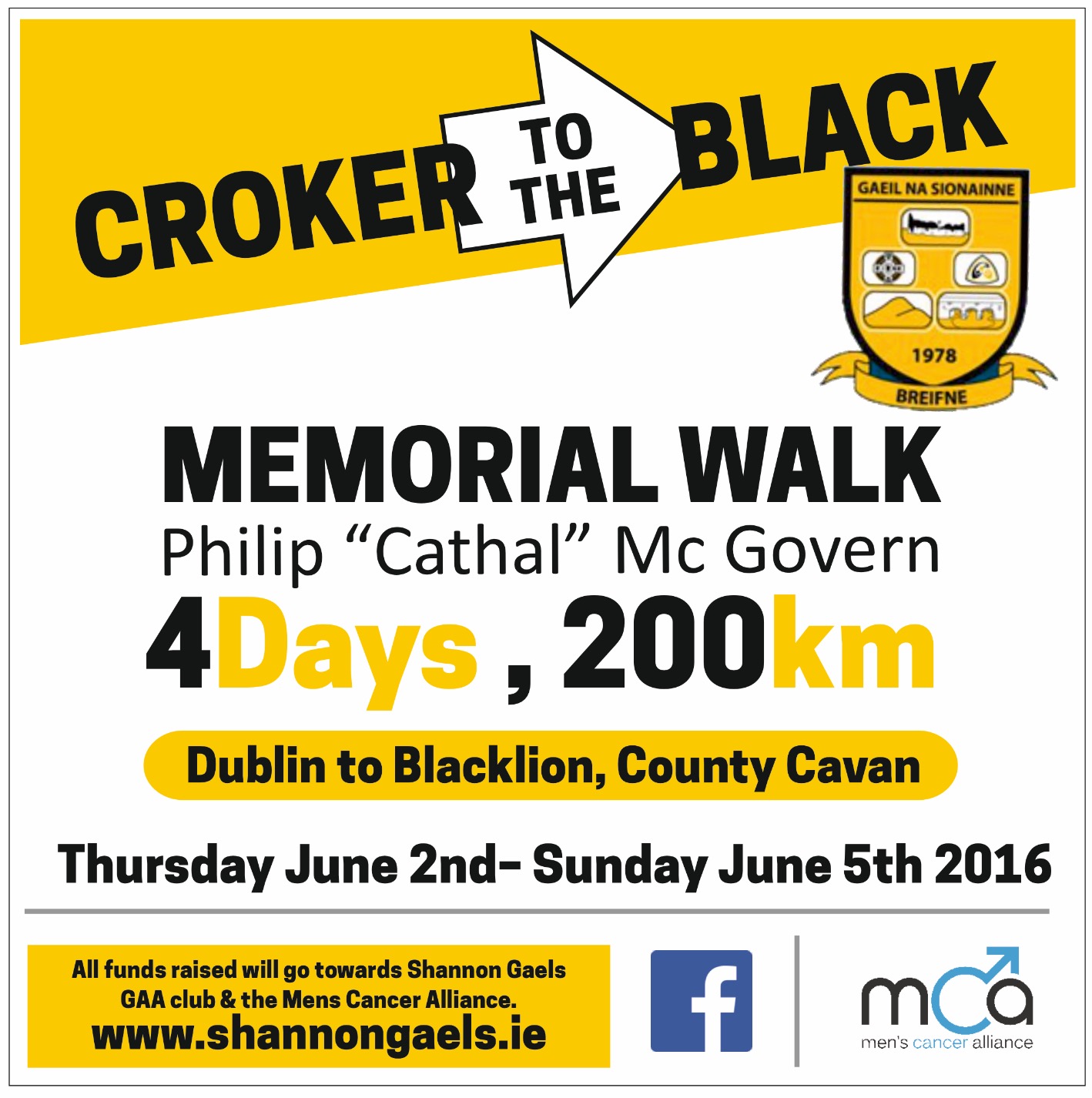 TimesNavan8:00amKells11:05amCarnacross12:40pmVirginia3:10pmThe Lavey Inn7:55pm